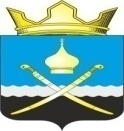 Российская ФедерацияРостовская область, Тацинский районМуниципальное образование «Михайловское сельское поселение» Администрация Михайловского сельского поселенияПОСТАНОВЛЕНИЕ 15 июля 2020  года                                № 54                                   х. Михайлов О внесении изменений в постановление Администрации  Михайловского сельскогопоселения  от  19.04.2017  № 38 « О создании антинаркотическойкомиссии в Михайловском сельском поселении»ПОСТАНОВЛЯЮ:      1.Внести изменения в постановление Администрации Михайловского сельского поселения от 19.04.2017 №38  «О создании антинаркотической комиссии в Михайловском сельском поселении», изложив приложение №3  согласно приложению к настоящему постановлению.     2. Контроль за исполнением настоящего постановления оставляю за собой.Глава Администрации Михайловского сельского поселения                                                   Л.С. ПрисяжнюкПриложение  к постановлению АдминистрацииМихайловского сельского поселенияот 15.07.2020 № 54СОСТАВантинаркотической комиссии в Михайловском сельском поселенииПрисяжнюк Лариса Сергеевна-глава Администрации Михайловского сельского поселения, председатель комиссии;ПлешаковаНаталья Васильевна-ведущий специалист Администрации Михайловского сельского поселения, заместитель председателя комиссии;Шикалова Наталья Семеновна-ведущий специалист Администрации Михайловского сельского поселения по социальным вопросам, работе с детьми и молодежью, секретарь комиссии;Члены комиссии:Кугатова Дарья  Алексеевна-председатель молодежной организации Михайловского сельского поселения (по согласованию);Машкова Галина  Валентиновна-медсестра Михайловской средней общеобразовательной школы (по согласованию);Польшинская Валентина  Ульяновна-председатель постоянной депутатской комиссии Собрания депутатов Михайловского сельского поселения (по согласованию);Склярова Ольга  Семеновна-ведущий специалист Администрации Михайловского сельского поселения по имущественным и земельным отношениям;Дорохина Ольга Ивановна-директор МБУ МСП «Михайловский СДК».СемиглазовВладиславАлександровичучастковый уполномоченный ОМВД России по Тацинскому району лейтенант полиции (по согласованию);